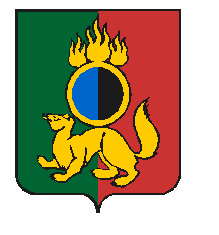 АДМИНИСТРАЦИЯ ГОРОДСКОГО ОКРУГА ПЕРВОУРАЛЬСКПОСТАНОВЛЕНИЕг. ПервоуральскВ соответствии с Федеральным законом от 6 октября 2003 года № 131-ФЗ «Об общих принципах организации местного самоуправления», Федеральным законом от 6 марта 2006 года № 35-ФЗ «О противодействии терроризму», во исполнение распоряжения Губернатора Свердловской области от 7 сентября 2021 года № 137-РГ «О реализации решений антитеррористической комиссии в Свердловской области», Администрация городского округа ПервоуральскПОСТАНОВЛЯЕТ:Внести в регламент проведения проверки состояния антитеррористической защищенности объектов (территорий), находящихся в муниципальной собственности или в ведении органов местного самоуправления городского округа Первоуральск, утвержденный постановлением Администрации городского округа Первоуральск от 14 декабря 2020 года № 2429 «Об осуществлении контроля за выполнением требований к антитеррористической защищенности объектов (территорий), находящихся в муниципальной собственности или в ведении органов местного самоуправления городского округа Первоуральск» следующее изменение:подпункт 1.1. пункта 1. Общие положения изложить в следующей редакции: «1.1. Настоящий Регламент устанавливает порядок проведения органами местного самоуправления городского округа Первоуральск проверок за соблюдением подведомственными учреждениями требований к антитеррористической защищенности объектов (территорий), находящихся в муниципальной собственности или в ведении органов местного самоуправления городского округа Первоуральск.».Настоящее постановление разместить на официальном сайте городского округа Первоуральск.Контроль за исполнением настоящего постановления возложить на заместителя Главы Администрации городского округа Первоуральск по взаимодействию с органами государственной власти и общественными организациями В.А. Таммана.И.о. Главы городского округа Первоуральск, заместитель Главы Администрациипо финансово-экономической политике	М.Ю. Ярославцева21.10.2021№1995О внесение изменений в постановление Администрации городского округа Первоуральск «Об осуществлении контроля за выполнением требований к антитеррористической защищенности объектов (территорий), находящихся в муниципальной собственности или в ведении органов местного самоуправления городского округа Первоуральск» от 14 декабря 2020 года № 2429